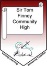 JOB DESCRIPTION –TEACHER JOB TITLE: Teacher delivering a range of subjects inc. core subjectsTeaching and Learning Co-ordinator for specified curriculum area(s) Pastoral responsibility for specified groups(s)GRADE:   MS/UPR plus SEN responsibility point (to be determined on appointment appropriate to experience)RESPONSIBLE TO:   Governing Body; Headteacher; Senior Leadership Team, Heads of DepartmentJOB PURPOSE: To carry out the professional duties of a teacher as set by the current School Teachers’ Pay and Conditions Document (STPCD) and most recent Teachers Standards with  responsibility for the education and welfare, well being, care and behaviour of students in your class/teaching group and across the school. Having due regard to statutory and non statutory curriculum requirements, school policies, guidance and ethos.To lead and co-ordinate specified subject or school based provision area(s), providing guidance and support to colleagues, to audit and maintain resources and provide monitoring and evaluation information in relation to the effectiveness of that subject(s).To ensure all curriculum content and delivery is appropriately broad, balanced, relevant and differentiated to meet the full range of individual student ability and need.To provide learning experiences which enable opportunities for individual students to achieve their potential.To contribute to the school’s corporate responsibility for raising standards of attainment for all students by monitoring, evaluating and supporting the overall progress and development of individual students as their subject teacher or pastoral tutor.PRINCIPAL DUTIES:Ethos and visionContribute to, and support, the school ethos, vision and overall ‘mission’. By setting a positive example and role model for colleagues and students to follow and play a full and active part within the school community.Support and promote actively the school and its corporate policies in all arenas.Support the school in meeting the statutory requirements.Positively promote the school and celebrate its success.Strategic/operational planningTo work with colleagues to develop an appropriate curriculum, resources, schemes of work, assessment procedures and teaching and learning strategies to meet the needs of all learners within a generic school environment.To work with colleagues, other professionals and other educational establishments to promote inclusion and community learning.To lead, monitor, evaluate and support the development of specified curriculum aspects and/or subject areas. To set targets for improvement in such aspects/areas and support colleagues in their delivery.Teaching and learning To undertake a designated timetabled teaching responsibility and workload, preparing and planning lessons appropriately to ensure students are taught according to their needs and abilities using a variety of teaching styles.To undertake assessment, recording and reporting on the attendance, progress, attainment, achievement and overall development of individual students within pastoral classes/teaching and learning groups.To provide and/or contribute to oral and written assessment data, reports and references relating to individual and groups of students.To ensure that all learning experiences are of high quality and meet the high expectations of the school with regard to standards of work, discipline, behaviour and punctuality.Staffing and resourcesTo continue to develop personally and professionally within the realms of your subject(s) responsibilities and in the field of teaching and learning practise across special education as a whole. Keeping abreast of local, national and international developments in relation to the full continuum of special educational needs.To engage actively in Performance Appraisal and Review Processes.To participate in and if appropriate lead whole school training and professional development INSET and events as required.To work effectively as part of a departmental and classroom team and contribute to positive working relations across the whole school.To ensure effective and efficient deployment of support staff within your classes to meet the academic, social and personal needs of individual students.To contribute to the process of ordering and allocation of teaching resources, equipment and materials.To support the efficient and effective use of the building as a resource.To co-operate with colleagues in the sharing and effective use of all resources to the benefit of the school, departments and individual students.To manage any budget assigned to you appropriately, efficiently and effectively.PastoralAct as form tutor to an assigned group of students as required. Promote record and evaluate their well being and general progress, encourage their full attendance and participation in all lessons, assemblies, events and other aspects of school life.Contribute to reports, progress files, action plans, educational plans, behaviour plans, transition plans, annual reviews etc. as required.Make appropriate staff aware of any problems, anxieties or concerns regarding individual students and contribute to finding solutions to ease them.Communicate and liaise regularly with parents/carers and families of students or with other professionals and external bodies as required to meet the welfare and care needs of individual students.Quality assurance and evaluationContribute to the processes relating to monitoring and evaluating curriculum/subject areas within departments and across school and support target setting for improvement as required.Participate in whole school reviews and evaluations in relation to organisational, pastoral, teaching and learning, staffing and resource aspects of the school.Act as a reflective practitioner and periodically review own planning materials, schemes of work, delivery styles and working practise.Communication and liaisonTo actively communicate and liaise with parents/carers students and their families as appropriate.To actively communicate and liaise with other professionals, services and bodies external to school as appropriate.To actively participate in communication and liaison activities such as parents evening, review meetings, open days, transition events etc as appropriate.To actively develop links in relation to curriculum area/aspect with other schools and external networks.Management information Maintain records to provide relevant and up to date information with regard to individual student progress for a range of reports and meetings as required.To complete any relevant documentation in relation to the tracking of individual/groups of students and effectively use such information to inform practise.OTHER DUTIES AND RESPONSIBILITIES:Undertake any such other duties and responsibilities as may be reasonably requested from time to time by the Headteacher in order to fulfil aspects of the job purpose of this post.Updated April 2024